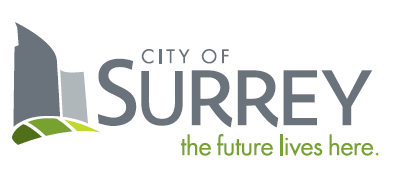    	     SCHEDULE B – FORM OF QUOTATIONRFQ Title:  Supply and Delivery of a Wildland Bush Fire TruckRFQ No.:  1220-040-2022-015CONTRACTORLegal Name: 		_____________________________________________________Contact Person and Title:		Business Address:		Business Telephone:		Business Fax:		Business E-Mail Address:		TO:CITY OF SURREYCity Representative:	Sunny Kaila, Manager, Procurement ServicesEmail:			purchasing@surrey.ca1.		If this offer is accepted by the City, such offer and acceptance will create a contract as described in:		(a)	the RFQ;		(b)	the specifications of Goods set out above and in Schedule A;		(c)	the General Terms and Conditions; and		(d)	this Quotation; and		(e)	other terms, if any, that are agreed to by the parties in writing.2.		Capitalized terms used and not defined in this Quotation will have the meanings given to them in the RFQ.  Except as specifically modified by this Quotation, all terms, conditions, representations, warranties and covenants as set out in the RFQ will remain in full force and effect.3.	I/We have reviewed the RFQ Attachment 1 – Quotation Agreement - Goods.  If requested by the City, I/we would be prepared to enter into that Agreement, amended by the following departures (list, if any):Section			Requested Departure(s) / Alternative(s)	Please State Reason For Departure(s):Changes and Additions to Specifications:4.	In addition to the warranties provided in Attachment 1 – Quotation Agreement - Goods, this Quotation includes the following warranties:5.	I/We have reviewed the RFQ Attachment 1 – Quotation Agreement - Goods, Schedule A – Specifications of Goods.  If requested by the City, I/we would be prepared to meet those requirements, amended by the following departures (list, if any):Section			Requested Departure(s) / Alternative(s) / Additions	Please State Reason For Departure(s):Fees and Payments6.	The Contractor offers to supply to the City of Surrey the Goods for the prices plus applicable taxes as follows:Year, Make & Model:  __________________________________________________________All costs to meet the preferred specifications shall be included in the following delivered prices.All pricing shown on the Quotation is to be net, with GST and PST shown separately.  All other taxes, duties, insurance in freight, customs clearance, etc. to be included in the net price.  The completed unit shall be delivered within _______ days after receipt of purchase order.Manufacturer’s Warranty:  State Warranty	Accessories Warranty:  State Warranty	Warranty repairs shall be performed at 	Please complete if applicable:	British Columbia Certified 7.	I/We the undersigned duly authorized representatives of the Contractor, having received and carefully reviewed the RFQ including without limitation the draft Agreement submit this Quotation in response to the RFQ.This Quotation is offered by the Contractor this _______ day of _______________, 202_.CONTRACTORI/We have the authority to bind the Contractor.___________________________________(Full Legal Name of Contractor)___________________________________(Signature of Authorized Signatory)___________________________________(Print Name and Position of Authorized Signatory)SCHEDULE B-1 – TECHNICAL SPECIFICATIONS WORKSHEETThe specification herein states the preferred requirements of the City of Surrey. All Quotations shall be regular in every respect. Unauthorized conditions, limitations, or provisions may be cause for rejection. The City of Surrey will consider as "irregular" or "non-responsive" any Quotation not prepared and submitted in accordance with the RFQ document and specification, or any Quotation lacking sufficient technical literature to enable the City to make a reasonable determination of compliance to the specification.It shall be the Contractor's responsibility to carefully examine each item of the specification. Failure to offer a completed Quotation or failure to respond to each section of the technical specification may cause the Quotation to be rejected without review as "non-responsive". All variances, exceptions and/or deviations shall be fully described in the appropriate section.Note: Contractors are directed to list complete manufacturers’ details of model proposed in the right-side column under manufacturers’ specifications.F.O.B.DestinationFreight PrepaidF.O.B.DestinationFreight PrepaidPayment Terms:A cash discount of ____% will be allowed if invoices are paid within ___ days, or the ___ day of the month following, or net 30 days, on a best effort basis.Payment Terms:A cash discount of ____% will be allowed if invoices are paid within ___ days, or the ___ day of the month following, or net 30 days, on a best effort basis.Payment Terms:A cash discount of ____% will be allowed if invoices are paid within ___ days, or the ___ day of the month following, or net 30 days, on a best effort basis.Payment Terms:A cash discount of ____% will be allowed if invoices are paid within ___ days, or the ___ day of the month following, or net 30 days, on a best effort basis.Payment Terms:A cash discount of ____% will be allowed if invoices are paid within ___ days, or the ___ day of the month following, or net 30 days, on a best effort basis.Ship Via:Ship Via:Item #Item Name(Description and Specifications)Item Name(Description and Specifications)Delivery TimeQuantityU/MUnit PriceUnit PriceTotal Amount1.Cab ChassisBody, deck, pump, and auxiliary items packageYear:Make:Model:Catalogue Number:Cab ChassisBody, deck, pump, and auxiliary items packageYear:Make:Model:Catalogue Number:Subtotal:Subtotal:Subtotal:$GST (5%):GST (5%):GST (5%):$PST (7%):PST (7%):PST (7%):$CURRENCY:  CanadianCURRENCY:  CanadianCURRENCY:  CanadianCURRENCY:  CanadianCURRENCY:  CanadianQUOTATION PRICE:QUOTATION PRICE:QUOTATION PRICE:$Technical RequirementsYesNoManufacturers’ Specifications of Equipment Offered.  (Contractor should complete all spaces in this column.)This vehicle will meet the most current version of the NFPA 1906 standard in effect at the time of purchase.All components assembled by the proponent will be tested for their function both during assembly and after final product completion, assuring product quality. All costs to perform this testing will be covered by the proponent.The vendor shall be registered with Transport Canada as a Final Stage Manufacturer and carry a current National Safety Mark (NSM), which shall be permanently affixed to the completed vehicle.The apparatus shall be reviewed by a Professional Engineer prior to manufacturing with a full weight study to determine the in-service weights and load capabilities of the apparatus. A conceptual drawing of the completed apparatus shall be supplied, including both sides and the rear of the apparatus at a minimum. The drawing shall be a conceptual drawing of the exact apparatus as proposed and shall be reviewed by a Professional Engineer. A reference drawing shall not be acceptable.The following documentation will be furnished upon delivery of the completed apparatus:One (1) copy of the chassis operation manualsTwo (2) digital copies of the NFPA 1906 required testing documentationOne (1) copy of the warranties supplied with the vehicleOne (1) copy of the operation, maintenance and troubleshooting manual, specific to the vehicleCab ChassisYesNoManufacturers’ Specifications of Equipment Offered.The cab chassis must current model year e.g., 2022/2023The vehicle shall be a crew cab styleCab & Chassis, 84-inch CA, wheelbase approximately 204 inches to be confirmed with successful proponent GVW of approximately 16,500 lbs. To be confirmed with the successful proponent.Dual rear wheelsPower assisted ABS brakesTrailer tow mirrors, power, and heated glass with spotter mirror and LED side mirror spotlightsLED roof clearance lightsBatteries, Dual 12 volt 750 CCA240 amp alternatorMud flaps shall be installed behind the rear wheels.NFPA compliant running boards shall be supplied and fittedEngine, Transmission, BrakesYesNoManufacturers’ Specifications of Equipment Offered.Gas engine approximately 350 HP & 460 lb.-ft. torqueEngine shall comply with all Provincial and Federal engine emission regulations.Automatic transmission with selectable drive modes, tow/haul, deep sand/snow and slippery, state number of speedsA transfer case skid plate shall be supplied and installed, to provide protection to the transmission/transfer caseFour-wheel drive, front axle to have freewheeling hubsRear axle limited slip differential Wheels, TiresYesNoManufacturers’ Specifications of Equipment Offered.Tires – 245/70R x 19.5 BSW traction tread (6)Wheels 19.5 x 6.75” aluminum wheelsInteriorYesNoManufacturers’ Specifications of Equipment Offered.Seats 40/20/40 split front seat, vinyl covered	Seat covers shall be installedTwo 12-volt power outlets shall be providedRubber floor mats shall be provided for all seating areasAir conditioningRadio AM/FM stereo w/MP3 player with BluetoothAll auxiliary cab switches shall be wired from a non-switched source – e.g. direct from batteryRemote keyless entryPower windowsBodyYesNoManufacturers’ Specifications of Equipment Offered.An aluminum deck body, made entirely of aluminum extrusions, shall be supplied and installed.The deck body shall be constructed of a combination of 5052-H32 and 6061-T6 military grade aluminum alloys. The side rails shall be a tapered aluminum rail, providing protection to the extruded aluminum floor planks. Full 3/8” thick rub rails shall be included and attached to the side rails allowing easy replacement in the event of damage. For superior strength and durability, no portion of the main deck construction shall be thinner than 3/16”.A tapered, fully extruded, 39.75” tall forward bulkhead shall be supplied. The bulkhead shall have a screened punch out pattern to allow for visibility to the rear of the deck from inside the chassis cab. The bulkhead (headache rack) shall be reinforced from underneath the deck structure allowing for unmatched strength and durability.The deck shall be 96” wide and the length will depend on the final wheelbase and CA of the chassisThe exterior of the deck and compartments shall be a natural aluminum finishThere shall be two (2) underbody compartments, one (1) each side forward of the rear wheels. The compartments shall be constructed of 1/8” natural aluminum, with a flanged door and heavy-duty latch. The compartments shall be vented and weather resistant.The underbody compartments shall measure 30” W x 18” H x 18” D.Cabinet size will depend on final WB and CA.There shall be two (2) above-deck compartments, one (1) each side of the skid unit. The compartments shall be constructed of 1/8” natural aluminum, with two (2) flanged doors each and heavy-duty latches. The compartments shall be vented and weather resistant.The above deck compartments shall measure 96” W x 18” H x 16” D.Cabinet size will depend on final WB and CA.There shall be a 12,000-lb rated trailer hitch receiver installed on the rear of the apparatus. A seven-pin trailer wiring adapter shall be installed beside the hitch receiver.Skid and PumpYesNoManufacturers’ Specifications of Equipment Offered.A C.E.T. Manufacturing skid unit shall be supplied and installed on the apparatus deck. The skid, tank, and structure shall be constructed of no less than 0.50” black polypropylene plastic.The skid shall be 96” L x 48” W and centered left to right on the apparatus deck.There shall be one (1) LED work light installed near the fire pump.The fire pump shall be a PFP-20HPHND-MR mid-range fire pump, with the following certified capacities:• 240 GPM @ 50 PSI• 180 GPM @ 100 PSI• 125 GPM @ 150 PSI• 60 GPM @ 200 PSIThe pump shall be capable of a maximum flow of 300 GPM and a maximum pressure of 205 PSI. The pump body shall be constructed of high resistance aluminum alloy, with a bronze impeller and mechanical shaft seal. An exhaust priming system shall be included, allowing a guaranteed lift to 20 feet (6 meters).The pump shall be powered by an electric start Honda GX630 air cooled engine, rated at 20 HP. The fuel supply for the fire pump shall be directly plumbed into the chassis‘ fuel system.There shall be a fuel pump and in-line check valve located in the fuel line between the fire pump and the chassis’ fuel system.The fire pump shall have a three-year limited warranty.There shall be one (1) 2.50” tank-to-pump manual valve and one 2.50” pump inlet valve installed on the intake side of the fire pump.There shall be one (1) 1.00” tank fill valve, one (1) 1.50” discharge valve with cap and chain, and one (1) 0.75” garden hose thread discharge valve on the discharge side of the fire pump.There shall be one (1) electrically operated booster reel located on top of the water tank. The reel shall have the capacity for 200’ of 1.00” booster hose, with an electric rewind switch near the pump operator’s location.The reel shall be equipped with 200’ of 1.00” booster hose, and two (2) chromed outriggers with three-way rollers to allow for ease of deployment.The reel shall be operated with a manual swing-style valve on the discharge manifold.The apparatus threads shall be as follows:1.0”: NPSH1.5”: NPSH with ¼ turn forestry adapters2.5”: AMAThe water tank shall have a 300 US-gallon capacity.The integral foam cell shall have an 8 US-gallon capacity.The skid unit shall be equipped with a Scotty around-the-pump foam system, supplying 0.1-1% foam to all the pump discharges. The foam system shall be a venturi-style metering system, requiring no electrical draw.ElectricalYesNoManufacturers’ Specifications of Equipment Offered.All electrical components on the apparatus shall be installed in accordance with NFPA 1906 standards.One (1) Whelen HHS4200 siren shall be installed, including the Whelen CANCTL5 handheld controller.  All apparatus functions shall be performed through the Whelen HHS4200 siren system for system consolidation and full apparatus diagnostic centralization.A custom aluminum powder coated console shall be provided to house the siren controller, switch controls, two (2) customer supplied radios, map pocket, three (3) USB power outlets and two (2) cup holders.One (1) Whelen SA315P siren speaker shall be installed in the left side front bumper area. The siren speaker shall be wired to the HHS4200 siren module.Ten (10) Whelen ION Series Super-LED® model # WIONSMR shall be provided. The wide-angle warning light shall incorporate six red Super-LEDs, heavy duty die-cast housing, a clear optic hard coated polycarbonate lens, and utilize a linear reflector for maximum output. The WIONSMR is compliant with NFPA 1906 requirements. The hard-coated lens shall provide extended life/luster protection against UV and chemical stresses. The conformal coated PC board and liquid injection molded lens/gasket assembly shall provide additional protection against environmental elements. The WIONSMR will be vacuum tested for seal integrity. The solid-state warning lights shall be vibration resistant. The self-contained flashing light shall have 25 Scan-Lock™ flash patterns including synchronize feature and steady burn. The WIONSMR will contain a 12” unterminated pigtail. The warning light is covered by a five-year factory warranty. The horizontal surface mount WIONSMR includes a black mounting flange and hardware.One (1) Whelen Cenator DUO WeCan lightbar, 60.00” long, model CB0SP3R shall be supplied and installed. The lightbar shall be controlled by the WeCan module in the HHS4200 siren control. The lightbar shall be fully populated and utilize DUO modules throughout the entire lightbar, allowing for Traffic Advisor functionality in the rear and forward/side scene lighting. When the Traffic Advisor is enabled, the red LEDs in the rear modules shall turn off, and the rear modules shall illuminate amber. When the Traffic Advisor feature is disabled, the rear modules shall flash red. The white warning lights in the lightbar shall disable when the apparatus is in PARK gear, per NFPA 1906.The lightbar shall be installed on top of the forward bulkhead of the deck to allow for maximum visibility.An Opticom shall be integrated into the light barTwelve (12) Whelen 0SC0EDCR illumination lights shall be supplied for illumination in the body compartments. The lights shall be active any time the ignition switch is ON and the apparatus is in PARK.There shall be two (2) 12-volt 150-watt LED manually telescoping scene lights provided, located one (1) on each front corner of the headache rack.All DOT marker lighting installed around the apparatus deck shall be LED and installed per CMVSS.The front and rear CMVSS lighting, such as headlights, marker lights, brake lights, taillights, turn signals and backup lights shall be as supplied by the chassis manufacturer.There shall be a Kussmaul Auto Charge 1000 with Super Auto Eject plug and battery status indicator provided on the apparatus. There shall be a master disconnect switch provided, located inside the cab on the floorboard next to the driver side doorBack up alarm - Grote part # 73040 97 dBAPaintYesNoManufacturers’ Specifications of Equipment Offered.Frame and Chassis Paint - The chassis under carriage consisting of frame, axles, driveline running gear, and other assorted chassis mounted components shall be painted with standard black paint.  Paint shall be applied before line and electrical wiring is installed.The cab shall be painted (RED) PPG# FBCH - 75380 alt or and equivalent brand paint colour, proponent to provide details.GraphicsYesNoManufacturers’ Specifications of Equipment Offered.Two (2) custom door emblems shall be supplied by City of Surrey and installed on the cab doors of the apparatus.The chevron striping shall consist of red, 3M part number 1172 EC, and fluorescent yellow-green, 3M part number 3983, and shall meet the chevron color requirements in accordance with NFPA 1906, current edition. Only 3M Diamond Grade VIP Reflective Striping shall be used.Reflective striping shall cover at least 50% of the rear-facing vertical surfaces in accordance with NFPA 1906, current edition. The striping shall be in a chevron pattern sloping downward and away front the centerline of the apparatus at an angle of 45 degrees. Each stripe shall be a minimum of 6" in width. The striping shall consist of a solid base layer of reflective material and alternate between the exposed base layer material and durable, transparent, acrylic colored film. The chevron pattern shall include rear face of the body and any other storage compartment doors. The apparatus shall be equipped with a minimum of 4.00” reflective striping, covering at least 50% of all four sides of the apparatus, per NFPA 1906.All safety labels shall be supplied and installed in accordance with NFPA 1906.WarrantiesYesNoManufacturers’ Specifications of Equipment Offered.A one-year, bumper-to-bumper, limited warranty shall be included covering the entire assembled apparatus material and workmanship. Details to be provided.A three-year limited warranty shall be provided for the extruded aluminum deck body and components. Details to be provided.A three-year, 60,000 km basic warranty shall be provided for the chassis.A five-year, 100,000 km powertrain warranty shall be provided for the engine and transmission. Details to be provided.A five-year, 100,000 km safety restraint warranty shall be provided for the chassis cab. Details to be provided.A five-year, unlimited km corrosion perforation warranty shall be provided for the chassis cab and components. Details to be provided.MiscellaneousYesNoManufacturers’ Specifications of Equipment Offered.Remote keyless entry with 3 sets of keysThe Contractor shall deliver the vehicles, registered, insured, and plated as per the City’s insurance requirements through the City’s insurance broker.